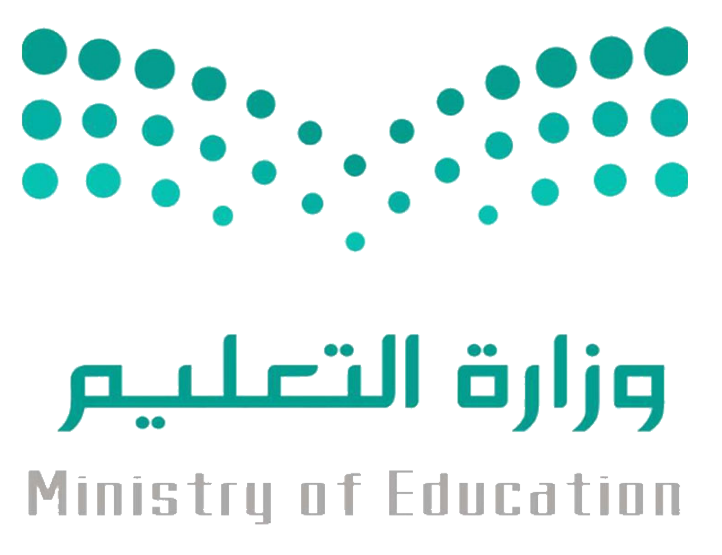 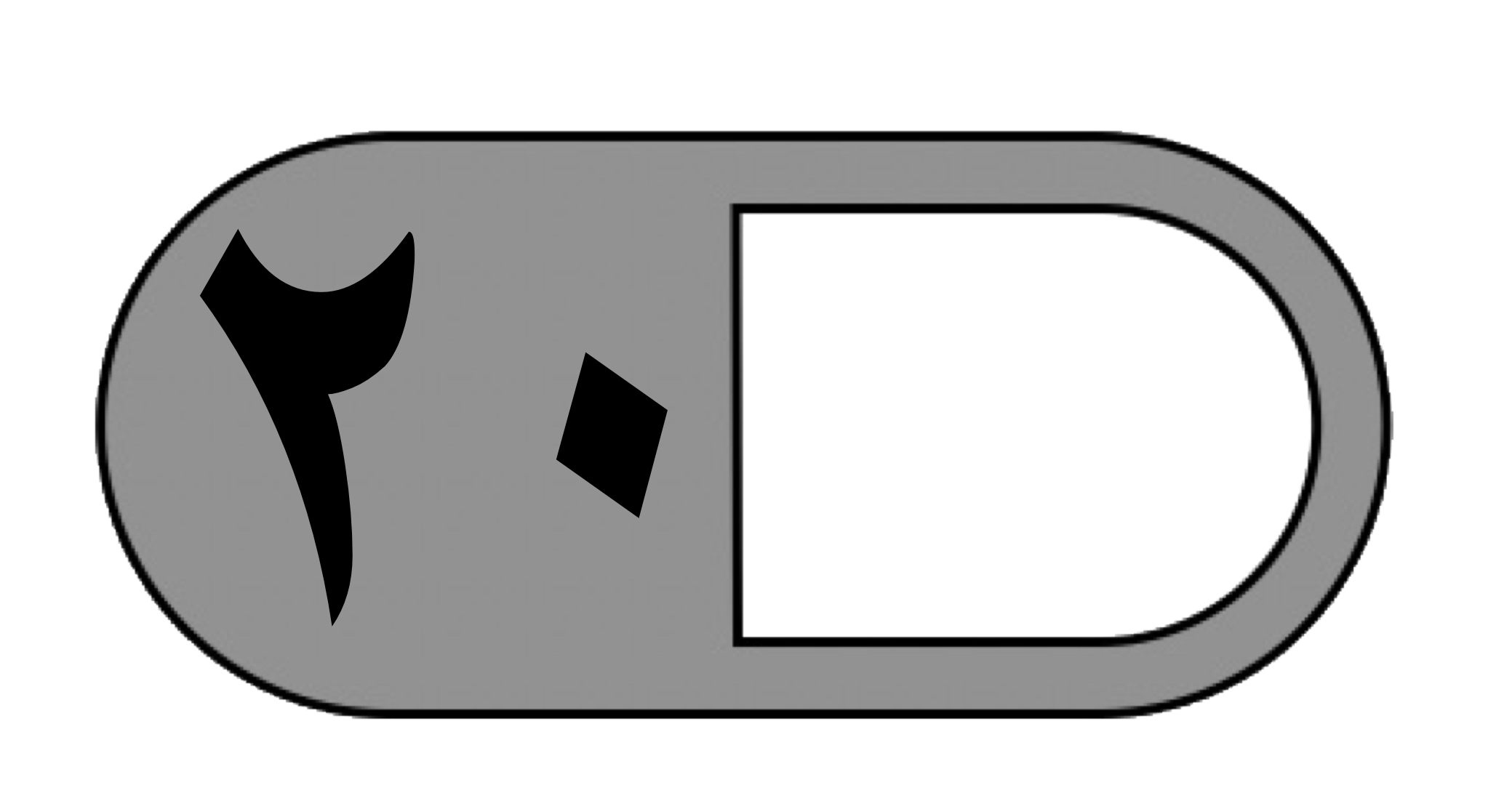 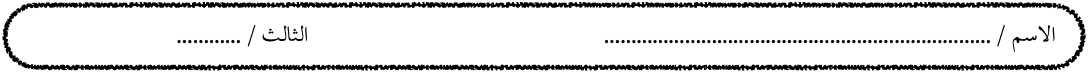 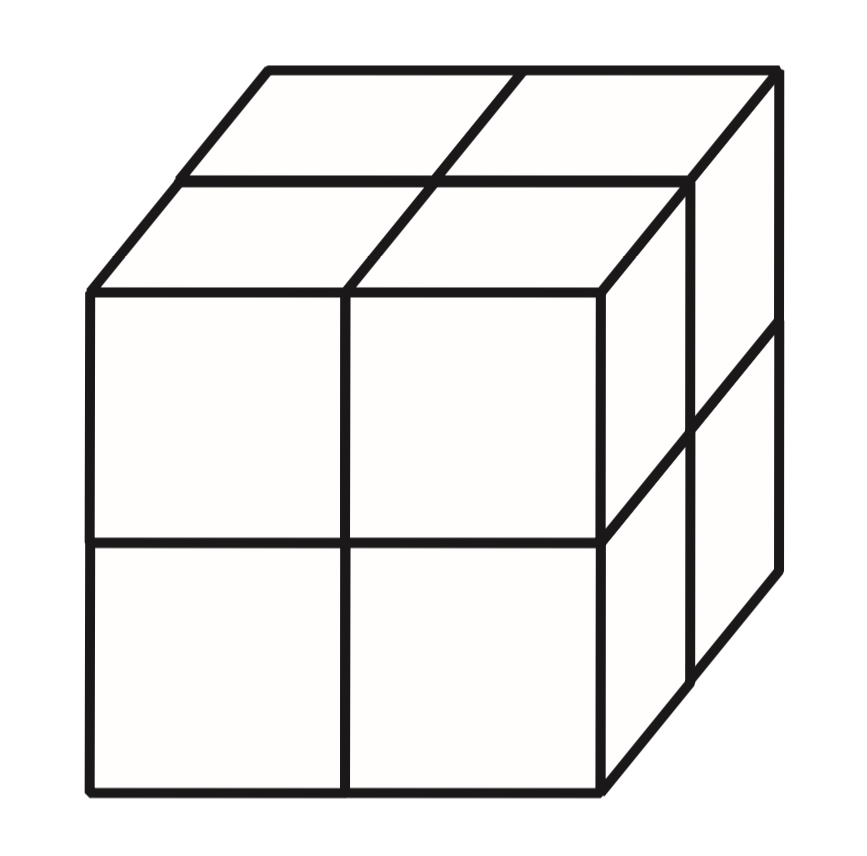 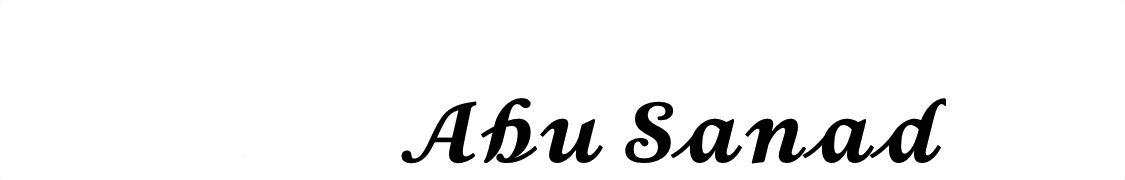 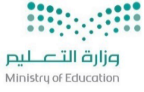 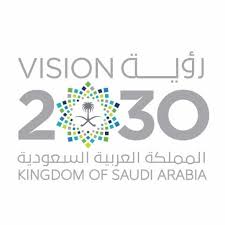 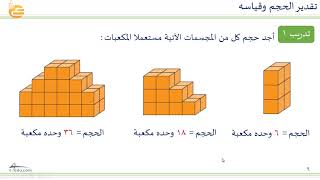 السؤال الأول: اختر الإجابة الصحيحة فيما يلي: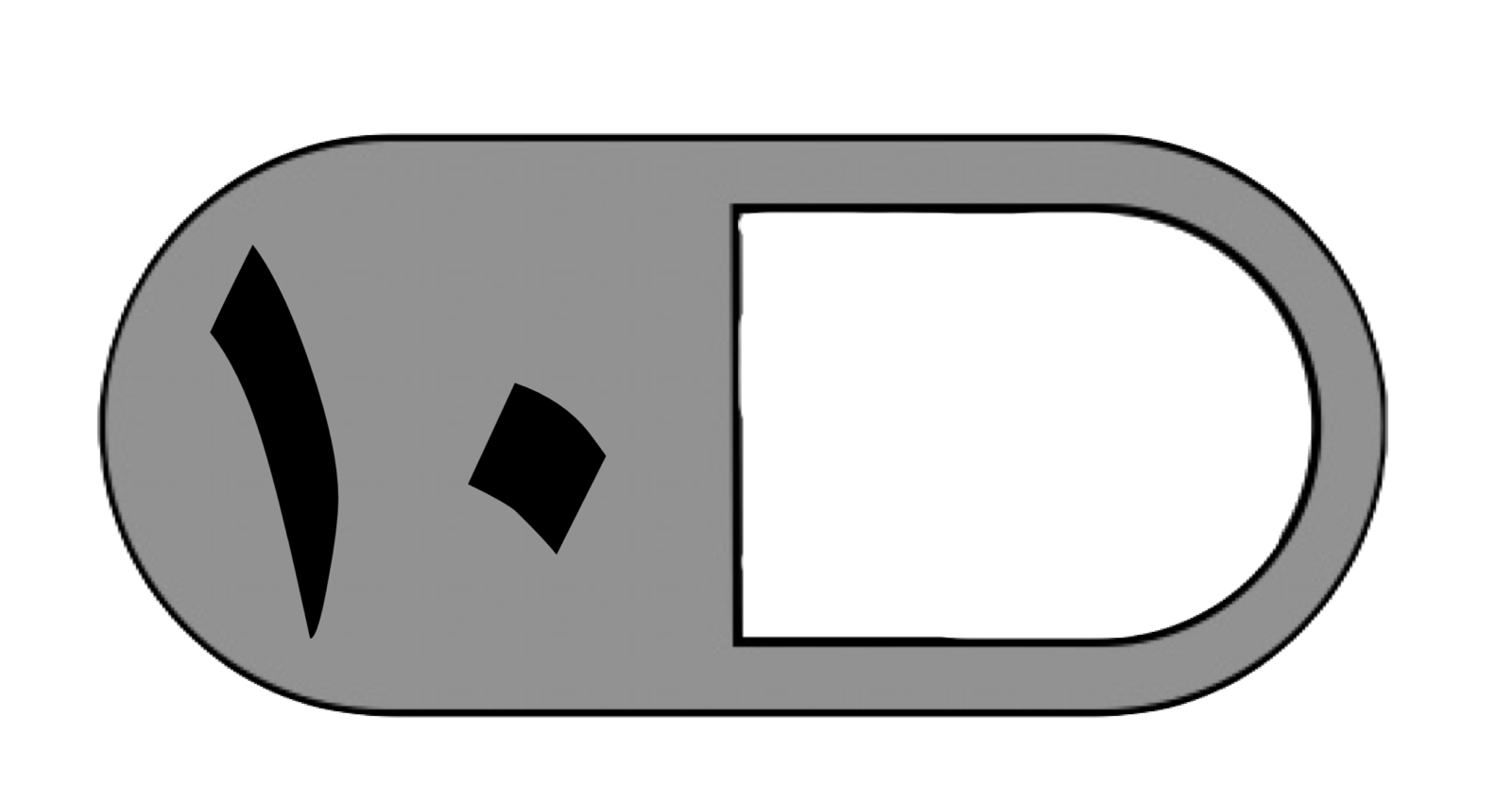 السؤال الأول: اختر الإجابة الصحيحة فيما يلي:السؤال الأول: اختر الإجابة الصحيحة فيما يلي:السؤال الأول: اختر الإجابة الصحيحة فيما يلي:السؤال الأول: اختر الإجابة الصحيحة فيما يلي:السؤال الأول: اختر الإجابة الصحيحة فيما يلي:السؤال الأول: اختر الإجابة الصحيحة فيما يلي:السؤال الأول: اختر الإجابة الصحيحة فيما يلي:  1- الوحدة الأنسب لقياس طول كتاب الرياضيات هي:   1- الوحدة الأنسب لقياس طول كتاب الرياضيات هي:   1- الوحدة الأنسب لقياس طول كتاب الرياضيات هي:   1- الوحدة الأنسب لقياس طول كتاب الرياضيات هي:   1- الوحدة الأنسب لقياس طول كتاب الرياضيات هي:   1- الوحدة الأنسب لقياس طول كتاب الرياضيات هي:   1- الوحدة الأنسب لقياس طول كتاب الرياضيات هي:   1- الوحدة الأنسب لقياس طول كتاب الرياضيات هي: أالملمترب السنتمترجالمتردالكيلومتر2 - محيط الشكل المجاور  يساوي : 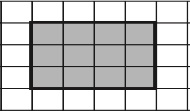 2 - محيط الشكل المجاور  يساوي : 2 - محيط الشكل المجاور  يساوي : 2 - محيط الشكل المجاور  يساوي : 2 - محيط الشكل المجاور  يساوي : 2 - محيط الشكل المجاور  يساوي : 2 - محيط الشكل المجاور  يساوي : 2 - محيط الشكل المجاور  يساوي : أ١٤ وحدة ب١٣ وحدةج١٠ وحداتد٨ وحدات3- التقدير الأنسب لقياس سعة عبوة الحليب هو:  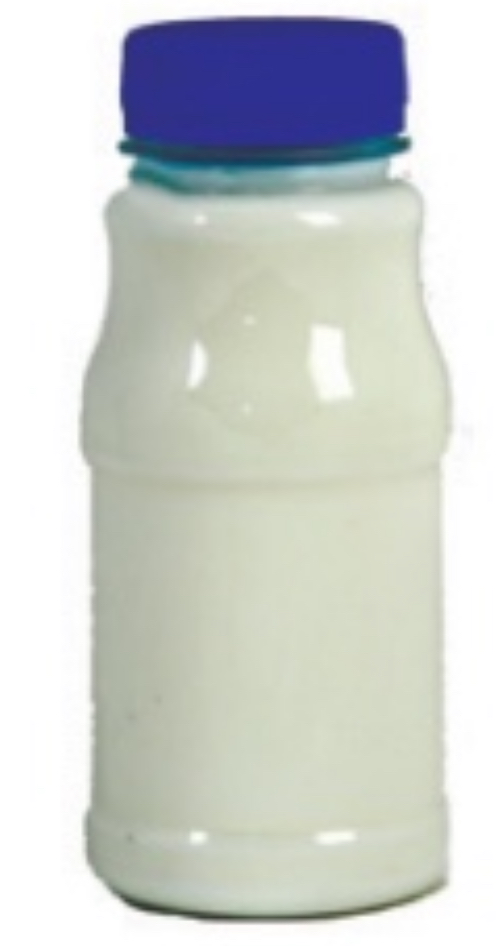 3- التقدير الأنسب لقياس سعة عبوة الحليب هو:  3- التقدير الأنسب لقياس سعة عبوة الحليب هو:  3- التقدير الأنسب لقياس سعة عبوة الحليب هو:  3- التقدير الأنسب لقياس سعة عبوة الحليب هو:  3- التقدير الأنسب لقياس سعة عبوة الحليب هو:  3- التقدير الأنسب لقياس سعة عبوة الحليب هو:  3- التقدير الأنسب لقياس سعة عبوة الحليب هو:  أ١٠ ملب٥٠ لج٢٠٠ ملد٢٠٠ ل 4- إذا كان الكيلوجرام الواحد يساوي ١٠٠٠ جرام فكم جرامًا في ٧ كيلوجرام ؟ 4- إذا كان الكيلوجرام الواحد يساوي ١٠٠٠ جرام فكم جرامًا في ٧ كيلوجرام ؟ 4- إذا كان الكيلوجرام الواحد يساوي ١٠٠٠ جرام فكم جرامًا في ٧ كيلوجرام ؟ 4- إذا كان الكيلوجرام الواحد يساوي ١٠٠٠ جرام فكم جرامًا في ٧ كيلوجرام ؟ 4- إذا كان الكيلوجرام الواحد يساوي ١٠٠٠ جرام فكم جرامًا في ٧ كيلوجرام ؟ 4- إذا كان الكيلوجرام الواحد يساوي ١٠٠٠ جرام فكم جرامًا في ٧ كيلوجرام ؟ 4- إذا كان الكيلوجرام الواحد يساوي ١٠٠٠ جرام فكم جرامًا في ٧ كيلوجرام ؟ 4- إذا كان الكيلوجرام الواحد يساوي ١٠٠٠ جرام فكم جرامًا في ٧ كيلوجرام ؟ أ٧ جرام ب٧٠ جرام ج٧٠٠ جرام د٧٠٠٠ جرام5- التقدير الأنسب لقياس طول  النافذة هو : 5- التقدير الأنسب لقياس طول  النافذة هو : 5- التقدير الأنسب لقياس طول  النافذة هو : 5- التقدير الأنسب لقياس طول  النافذة هو : 5- التقدير الأنسب لقياس طول  النافذة هو : 5- التقدير الأنسب لقياس طول  النافذة هو : 5- التقدير الأنسب لقياس طول  النافذة هو : 5- التقدير الأنسب لقياس طول  النافذة هو : أ٢ ملم ب٢ سمج٢ م د٢ كلم6- الوحدة الأنسب لقياس سعة بركة أطفال  هي : 6- الوحدة الأنسب لقياس سعة بركة أطفال  هي : 6- الوحدة الأنسب لقياس سعة بركة أطفال  هي : 6- الوحدة الأنسب لقياس سعة بركة أطفال  هي : 6- الوحدة الأنسب لقياس سعة بركة أطفال  هي : 6- الوحدة الأنسب لقياس سعة بركة أطفال  هي : 6- الوحدة الأنسب لقياس سعة بركة أطفال  هي : 6- الوحدة الأنسب لقياس سعة بركة أطفال  هي : أمللتر بلترججرام دكيلو جرام7 - التقدير الأنسب لكتلة ما يلي  هو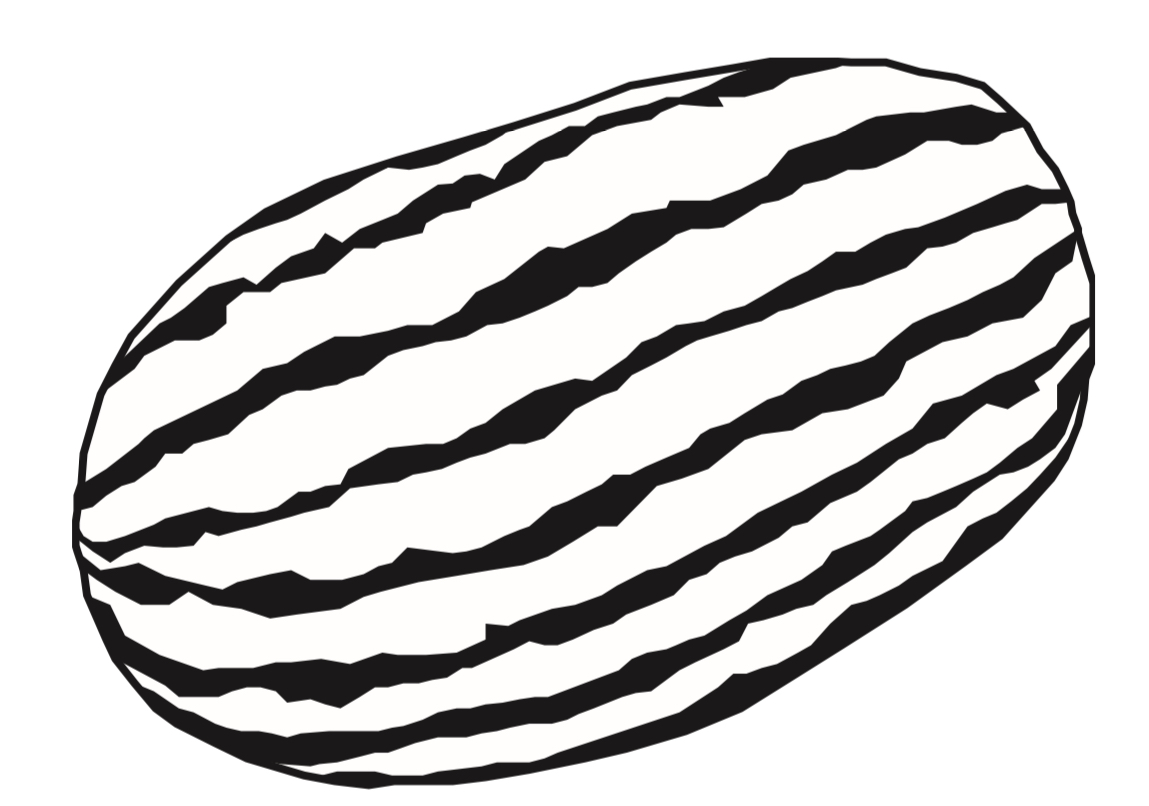 7 - التقدير الأنسب لكتلة ما يلي  هو7 - التقدير الأنسب لكتلة ما يلي  هو7 - التقدير الأنسب لكتلة ما يلي  هو7 - التقدير الأنسب لكتلة ما يلي  هو7 - التقدير الأنسب لكتلة ما يلي  هو7 - التقدير الأنسب لكتلة ما يلي  هو7 - التقدير الأنسب لكتلة ما يلي  هوأ٥ جم ب٥ كجم ج٥٠٠ مل د٥٠٠ ل 8- إذا أشار عقرب الدقائق على الرقم ٩ فإن عدد الدقائق الذي يشير إليها هو ؟ 8- إذا أشار عقرب الدقائق على الرقم ٩ فإن عدد الدقائق الذي يشير إليها هو ؟ 8- إذا أشار عقرب الدقائق على الرقم ٩ فإن عدد الدقائق الذي يشير إليها هو ؟ 8- إذا أشار عقرب الدقائق على الرقم ٩ فإن عدد الدقائق الذي يشير إليها هو ؟ 8- إذا أشار عقرب الدقائق على الرقم ٩ فإن عدد الدقائق الذي يشير إليها هو ؟ 8- إذا أشار عقرب الدقائق على الرقم ٩ فإن عدد الدقائق الذي يشير إليها هو ؟ 8- إذا أشار عقرب الدقائق على الرقم ٩ فإن عدد الدقائق الذي يشير إليها هو ؟ 8- إذا أشار عقرب الدقائق على الرقم ٩ فإن عدد الدقائق الذي يشير إليها هو ؟أ١٠ دقائق ب٢٠ دقيقةج٣٥ دقيقةد٤٥ دقيقة9- أي  مما يلي يزيد وزنه عن ٢ كجم 9- أي  مما يلي يزيد وزنه عن ٢ كجم 9- أي  مما يلي يزيد وزنه عن ٢ كجم 9- أي  مما يلي يزيد وزنه عن ٢ كجم 9- أي  مما يلي يزيد وزنه عن ٢ كجم 9- أي  مما يلي يزيد وزنه عن ٢ كجم 9- أي  مما يلي يزيد وزنه عن ٢ كجم 9- أي  مما يلي يزيد وزنه عن ٢ كجم أتفاحة بقلم جممحاة دطاولة الصف10- إذا كان الوقت الظاهر على الساعة هو 45  : 7 فكم سيكون الوقت بعد 8 دقائق ؟ 10- إذا كان الوقت الظاهر على الساعة هو 45  : 7 فكم سيكون الوقت بعد 8 دقائق ؟ 10- إذا كان الوقت الظاهر على الساعة هو 45  : 7 فكم سيكون الوقت بعد 8 دقائق ؟ 10- إذا كان الوقت الظاهر على الساعة هو 45  : 7 فكم سيكون الوقت بعد 8 دقائق ؟ 10- إذا كان الوقت الظاهر على الساعة هو 45  : 7 فكم سيكون الوقت بعد 8 دقائق ؟ 10- إذا كان الوقت الظاهر على الساعة هو 45  : 7 فكم سيكون الوقت بعد 8 دقائق ؟ 10- إذا كان الوقت الظاهر على الساعة هو 45  : 7 فكم سيكون الوقت بعد 8 دقائق ؟ 10- إذا كان الوقت الظاهر على الساعة هو 45  : 7 فكم سيكون الوقت بعد 8 دقائق ؟ أ50 : 7 ب53 : 8 ج55 : 7 د53 : 7 السؤال الثاني: ضع علامة (√)  أمام العبارة الصحيحة وعلامة ( ✗ )  أمام العبارة الخاطئة فيما يلي: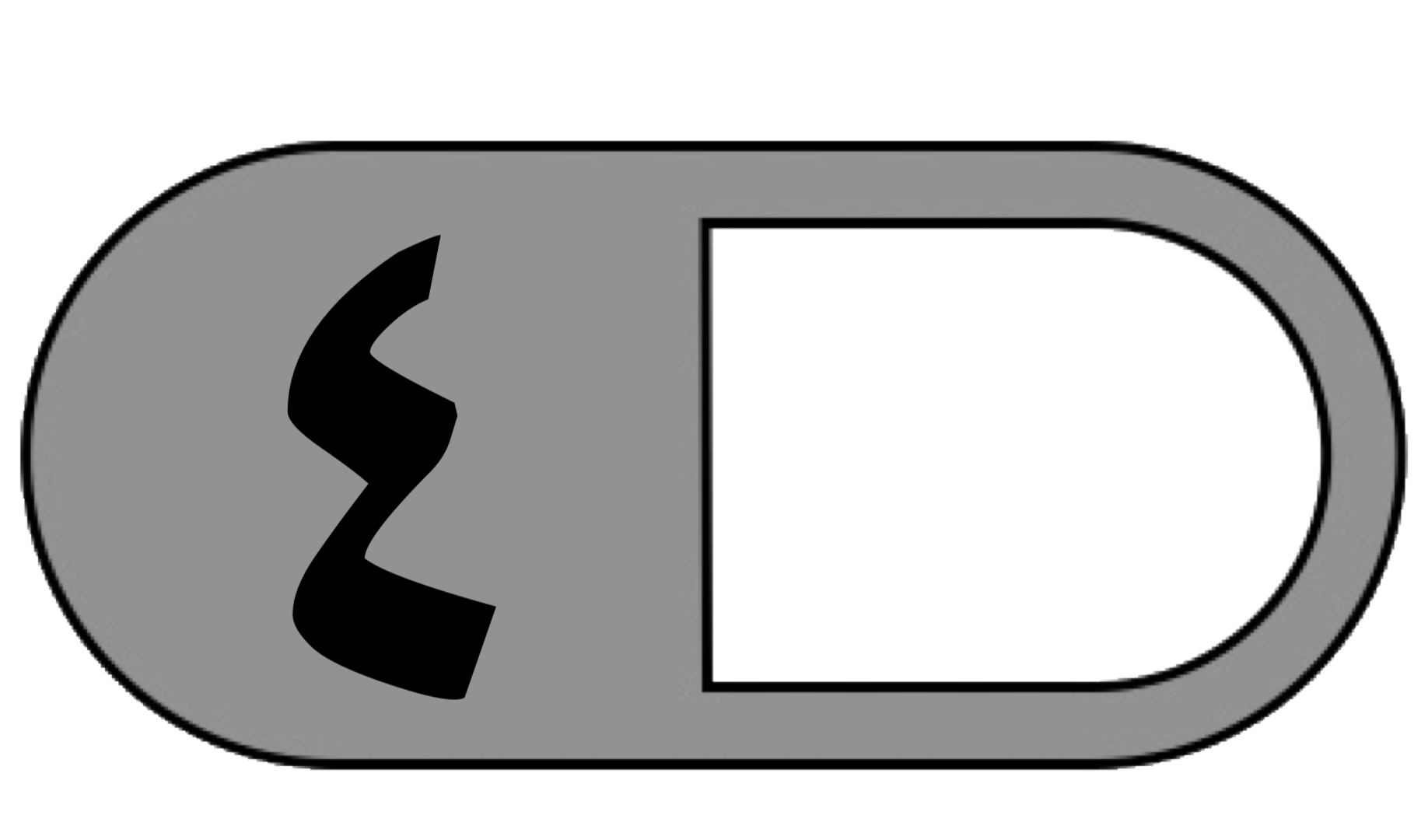 السؤال الثاني: ضع علامة (√)  أمام العبارة الصحيحة وعلامة ( ✗ )  أمام العبارة الخاطئة فيما يلي:1- المحيط هو طول الإطار الخارجي لشكل.2- تستعمل الوحدات المكعبة لقياس الحجم.3- من وحدات السعة الملمتر ويرمز له بــ (ملم)4 - الساعة الرقمية تظهر الزمن بالعقارب.السؤال الثالث: أجب عن المطلوب فيما يلي: 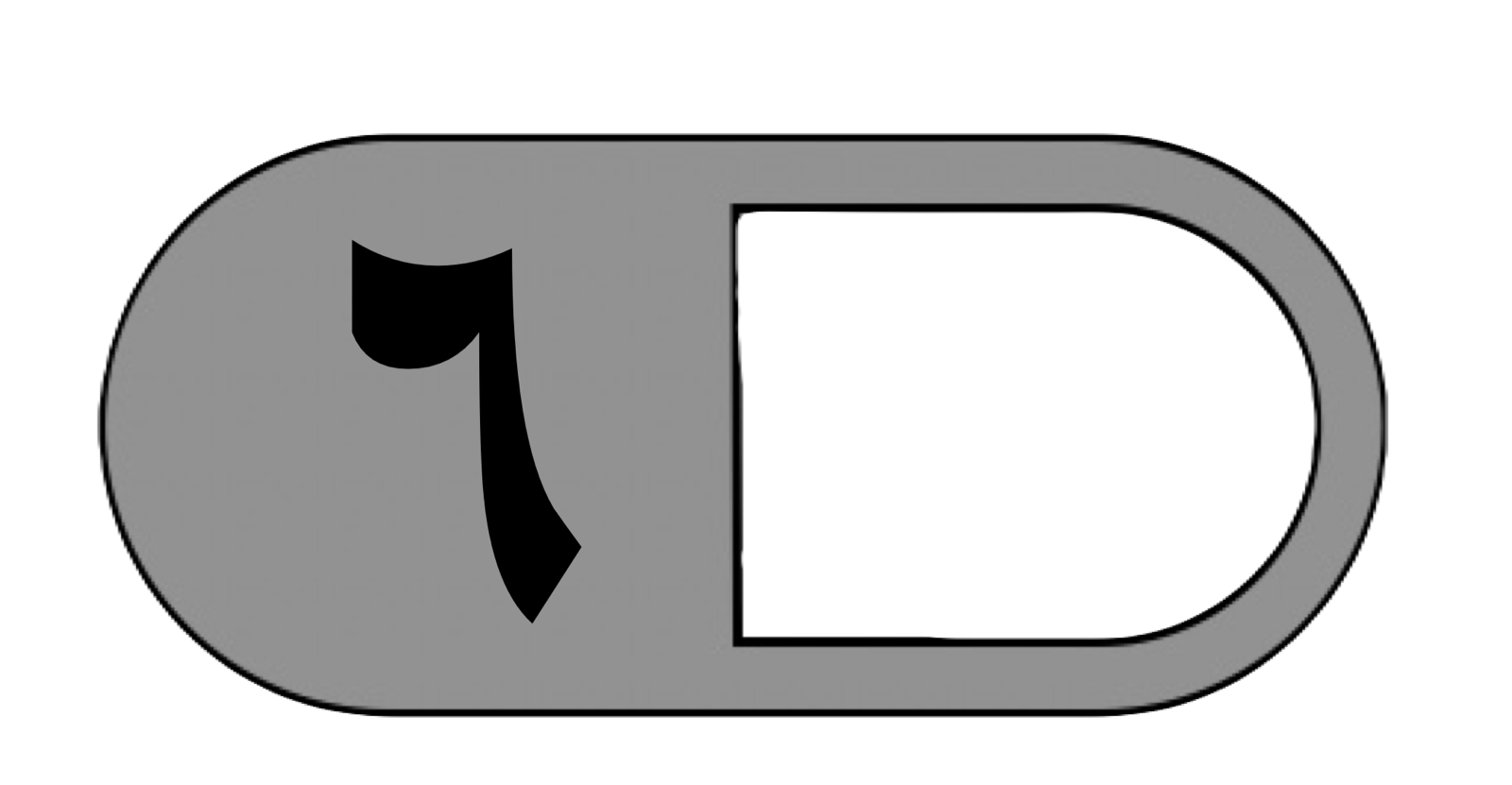 أ ) أوجد محيط الشكل المجاور : 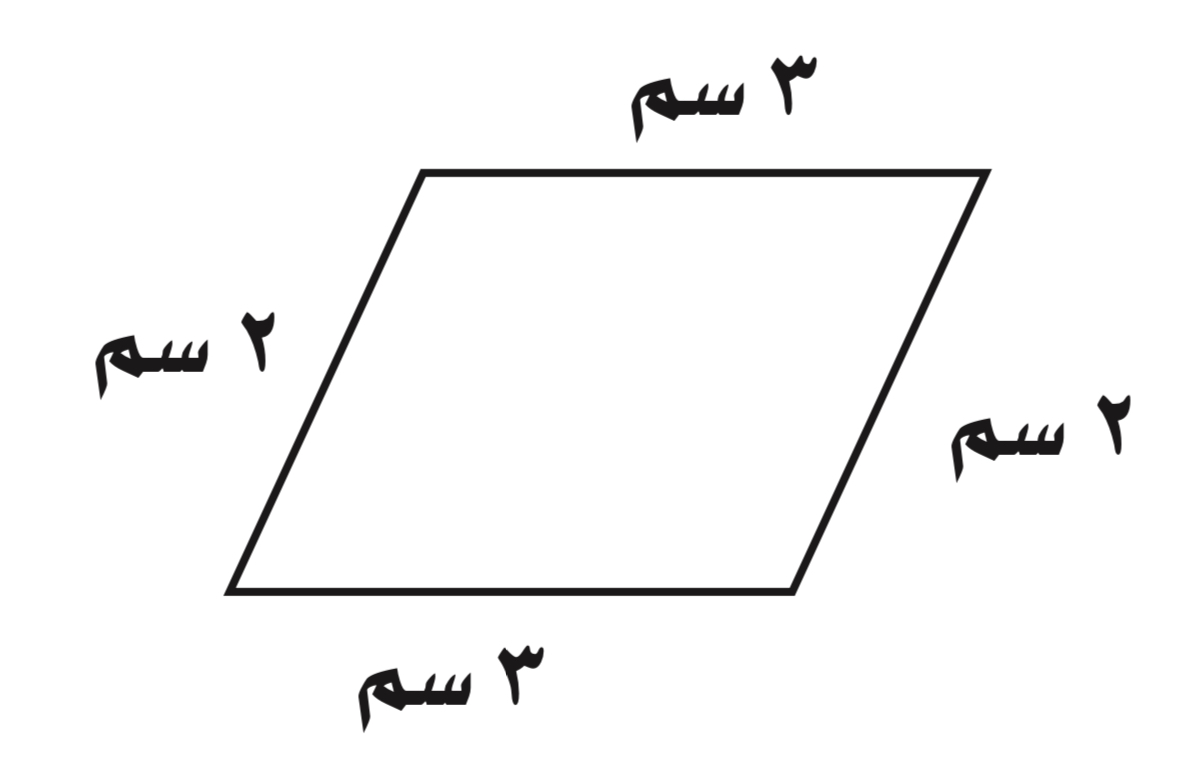 …………………………………….                  ب) أوجد حجم المجسم التالي: ……………………… وحدة مكعبة ج) أوجد مساحة الجزء المظلل المجاور :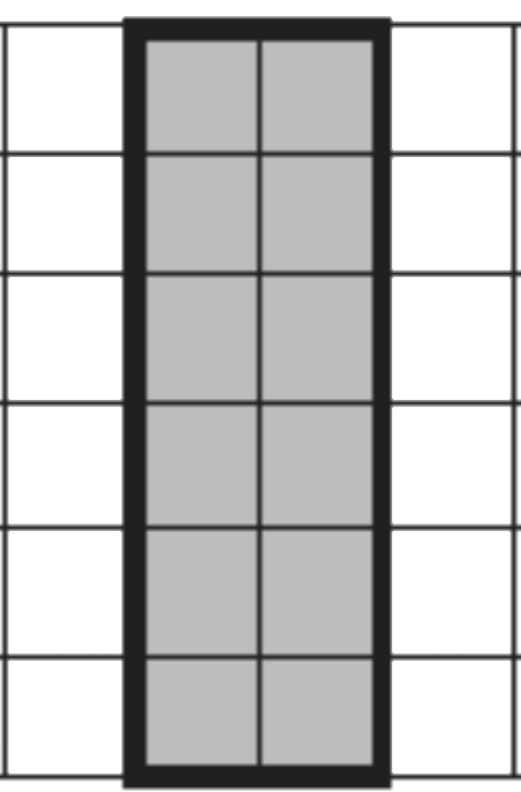 …………………..….. وحدة مربعة 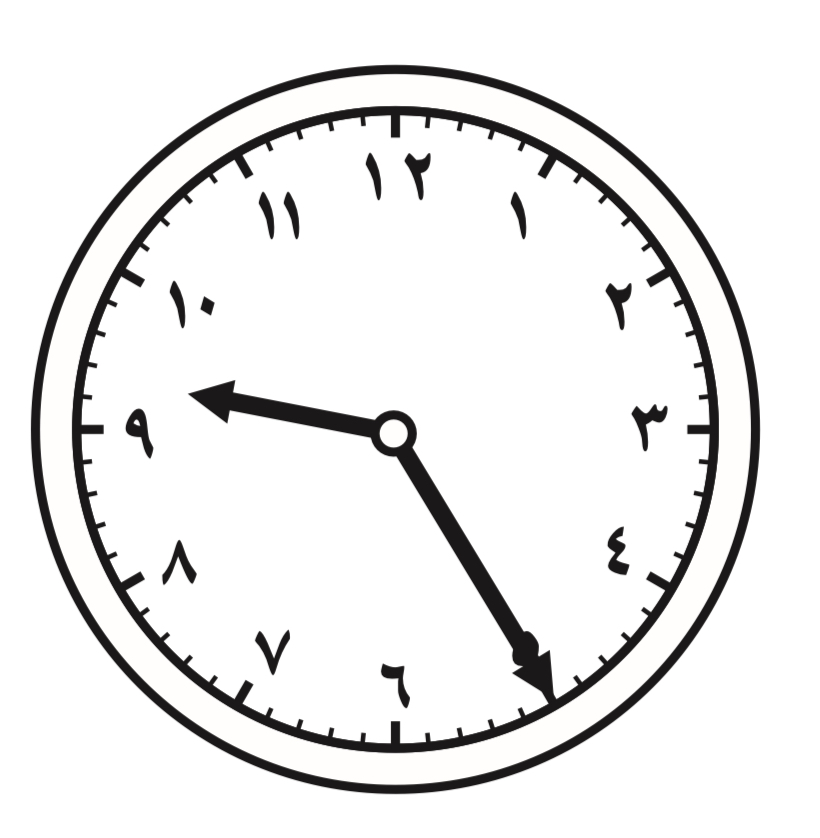 د) أكتب الزمن الذي تشير إليه الساعة المجاورة…………………………………….                  هـ) مع سلطان ٤٠ ريال وبالأمس كان معه أكثر من نصف هذا المبلغ بـ ٥ ريال فكم كان معه أمس ؟…………………………………………………………………………………………… استعن بالله ، ثم اجب عن الأسئلة التالية :  س1 / في الفقرات من    1  -   10   اختار الإجابة الصحيحة بوضع خط تحتها .. استعن بالله ، ثم اجب عن الأسئلة التالية :  س1 / في الفقرات من    1  -   10   اختار الإجابة الصحيحة بوضع خط تحتها .. استعن بالله ، ثم اجب عن الأسئلة التالية :  س1 / في الفقرات من    1  -   10   اختار الإجابة الصحيحة بوضع خط تحتها .. استعن بالله ، ثم اجب عن الأسئلة التالية :  س1 / في الفقرات من    1  -   10   اختار الإجابة الصحيحة بوضع خط تحتها .. استعن بالله ، ثم اجب عن الأسئلة التالية :  س1 / في الفقرات من    1  -   10   اختار الإجابة الصحيحة بوضع خط تحتها .. -1-الوحدة الأنسب لقياس طول السيارة هي : الوحدة الأنسب لقياس طول السيارة هي : الوحدة الأنسب لقياس طول السيارة هي : الوحدة الأنسب لقياس طول السيارة هي : -1-ملمترسنتمترمتركيلومتر-2-التقدير الأنسب لطول كتاب الرياضيات هو :التقدير الأنسب لطول كتاب الرياضيات هو :التقدير الأنسب لطول كتاب الرياضيات هو :التقدير الأنسب لطول كتاب الرياضيات هو :-2-17 م17 سم17 كلم17 ملم-3-محيط الشكل المقابل يساوي .............. محيط الشكل المقابل يساوي .............. محيط الشكل المقابل يساوي .............. محيط الشكل المقابل يساوي .............. -3-10 سم11 سم14 سم18 سم-4-مساحة الشكل المقابل بالوحدات المربعة هو : ...............مساحة الشكل المقابل بالوحدات المربعة هو : ...............مساحة الشكل المقابل بالوحدات المربعة هو : ...............مساحة الشكل المقابل بالوحدات المربعة هو : ...............-4-25 وحدة مربعة22 وحدة مربعة20 وحدة مربعة18 وحدة مربعة-5-الوحدة المناسبة لقياس سعة حوض السمك هي :الوحدة المناسبة لقياس سعة حوض السمك هي :الوحدة المناسبة لقياس سعة حوض السمك هي :الوحدة المناسبة لقياس سعة حوض السمك هي :-5-لتركيلومترمللترسنتمتر-6-التقدير الأنسب لقياس سعة قارورة الدواء هو :التقدير الأنسب لقياس سعة قارورة الدواء هو :التقدير الأنسب لقياس سعة قارورة الدواء هو :التقدير الأنسب لقياس سعة قارورة الدواء هو :-6-100 ل  100 سم100 مل 100 كلم-7-الوحدة المناسبة لقياس كتلة الخروف هي .................الوحدة المناسبة لقياس كتلة الخروف هي .................الوحدة المناسبة لقياس كتلة الخروف هي .................الوحدة المناسبة لقياس كتلة الخروف هي .................-7-جرامكيلوجراممللترملمتر-8-التقدير الأنسب لقياس كتلة حبة التفاح هو ................التقدير الأنسب لقياس كتلة حبة التفاح هو ................التقدير الأنسب لقياس كتلة حبة التفاح هو ................التقدير الأنسب لقياس كتلة حبة التفاح هو ................-8-25 جم 25 ل25 كلجم25 سم-9-الزمن الذي تشير اليه الساعة هو :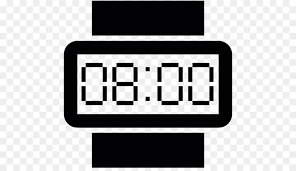 الزمن الذي تشير اليه الساعة هو :الزمن الذي تشير اليه الساعة هو :الزمن الذي تشير اليه الساعة هو :-9-الثامنة و النصفالسادسة السادسة و الربعالثامنة-10-المجسم الذي ليس له وجه ولا حرف ولا رأس هو ..............المجسم الذي ليس له وجه ولا حرف ولا رأس هو ..............المجسم الذي ليس له وجه ولا حرف ولا رأس هو ..............المجسم الذي ليس له وجه ولا حرف ولا رأس هو ..............-10-المكعبالكرةالمخروطالاسطوانة-11-مضلع له  3  أضلاع و   3  زوايا هو ...................مضلع له  3  أضلاع و   3  زوايا هو ...................مضلع له  3  أضلاع و   3  زوايا هو ...................مضلع له  3  أضلاع و   3  زوايا هو ...................-11-الدائرةالمثلثالسداسيالرباعي-12-الشكل المقابل هو :الشكل المقابل هو :الشكل المقابل هو :الشكل المقابل هو :-12-المكعبالكرةالمخروطالاسطوانة-13-الشكل المقابل هو :الشكل المقابل هو :الشكل المقابل هو :الشكل المقابل هو :-13-الخماسيالمثلثالسداسيالرباعي